Гірська обласна спеціальна загальноосвітня школа-інтернат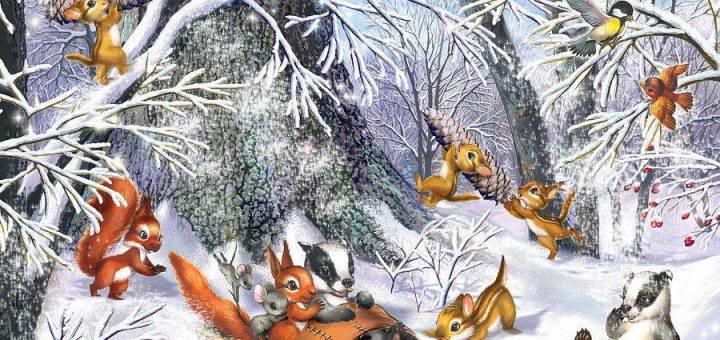 Провела: Бурлуцька І.В.Грудень 2018р.« Подорож до зимового лісу».Мета: сприяти усвідомленню учнями потреби захисту зелених насаджень; вчити дітей планувати свої дії, узагальнювати результати роботи; розвивати творчі здібності, фантазію, уяву; формувати інформаційну, комунікативну, соціальнукомпетенції; виховувати любов до природи, бережливе ставлення до зелених насаджень.Матеріали: Ялинки з фетру (зелена, червона, жовта, розова).Різнокольорові гудзики різного розміру для декору.Бісер.Клей.Голка.Ножиці.Хід заняття.Вихователь : Діти, у нас сьогодні ніби свято,                         Нас  зібралось тут багато.                         Нумо на мене подивіться                          І веселенько посміхніться.              Давайте привітаємось один з одним. Зараз я повертаюся до того хто справа від мене , називаю його ім'я і кажу як я його рада бачити. І так всі по черзі.Мета: створення позитивного емоційного фону.Вихователь:  -Яка пора року зараз?- Вам подобається зима?   - А які зимові свята ви знаєте? (Святий Миколай, Новий рік)   - А де можна взяти ялинку?Вихователь:		Хочу в подорож вас запросити.		Лісом будем мандрувати.		Разом ялиночку шукати		Перш ніж у подорож будемо вирушати,		Правила поведінки в лісі слід пригадати.Дидактична гра «Можна – не можна»Вихователь називає правила поводження в лісі, в природі; діти говорять – можна чи не можнаЛамати гілочки дерев, кущів. (не можна)Виготовляти і розміщувати годівнички для пташок. (можна)Обдирати кору дерев. ( не можна)Милуватися красою природи. (можна)Нищити гнізда пташок ( не можна)Саджати дерева, ялинки. ( можна) Рубати ялинки (не можна) МорозовМорозов: - Після того що, я зробив звірі до лісу нас не пустятьВихователь: А що сталося?Морозов: А ви що новини не дивилися?Після новинОбсуждение (картинка лісу)А тепер уявіть діти що ялинок у лісі не залишилось зовсім. (картинка з піньками) Скороход: А давайте зробимо ялинку у нас в класі?Вихователь:То ж давайте зробимо ялинку у нас в класі, зробимо ми її звами с фетрута та підручних матеріалів.Фетр – цематеріалзізваляноївовни. З ньогороблятьіграшки, прикраси, ним оздоблюютьодягАле перш ніж приступити до праці потрібно згадати правила роботи з голками та ножицями.Правила користуванняголкою1. Голкутримайтільки з протягнутоюниткою в гольникуабофутлярі.2. Не вколюйголку в свійодяг.3. Не бери голку в рот.4. Запасніголкизберігай у футляріабогольнику.5. Не використовуйголкузамість булавки.6. Під час зшиванняцупкихматеріалів (шкіра, штучнехутро, картон) попередньо в місцізшиваннязроби отвори шилом.7. Під час шиттякористуйся наперстком.Правила користуванняножицями1) Ножиці – ценебезпечнийінструмент. Поводитись з ним треба обережно.2) На робочомумісціпокладиножиці так, щоб вони не виходили за край парти.3) Не тримай ножиці вістрями догори.4) Не ріж на ходу. Під час різання не вставай з місця.5) Передавай ножиці закритими і кільцями вперед.6) Під час роботи з ножицямипритримуйматеріаллівою рукою так, щобвін не потрапляв на лініюрізання.Гімнастика для очей. СніжинкаПальчікова гімнастика. ШишкиОтже, приступимо. В процесі роботи ФізкультхвилинкаПісля роботиВисновок:Молодці,діти, гарний ви зробили  ялинковий ліс. Виставка дитячих робіт.А давайте відправимо у ліс зайчикові та його друзям, щоб вони не сумувалиА як ми її відправимо. Правильно новою поштою А де ми з вами сьогодні побували?         Діти, коли ви робили ялинки, зайчик передав мені кошик.  Давайте подивимося , що в ньому знаходиться .( Мета: розвиток емпатії) Дивіться тут жолуді, шишки, та горішки, а що з ними можна зробити?.Діти відповідають…… В кінці беремо шишку та передаємо по колуДавайте поміркуємо, що  можна побажати людям на землі:Щоб вони ніколи не хворіли.Що б у всіх був дім.Що б у всіх була їжа.Що б всі були щасливі.А я хочу побажати, що б  ви росли здоровими, сильними,слухалися своїх  батьків, вчитилів, вихователів. І тоді люди всі стануть щасливими.